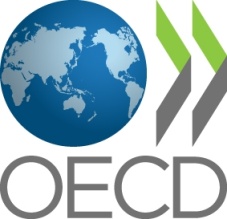 TEMPLATEProviding Information about Current and Planned RESEARCH Activitiesin the Area of Pesticide Spray/Dust Driftfor inclusion on www.oecd.org/env/spraydriftInformation provided by:  	Date:  	Title of research project/activityArea of work (predictive models; field or wind tunnel research, etc.)Summary description of project/work(please write about a 5-10 line summary)Schedule / Anticipated date for completion or availability of resultsName of researcher and organization (please specify country)Contact information (email address)Website URL (if available)